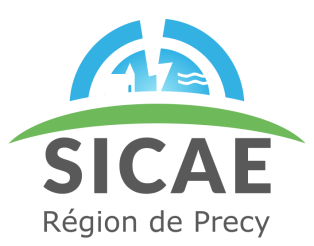 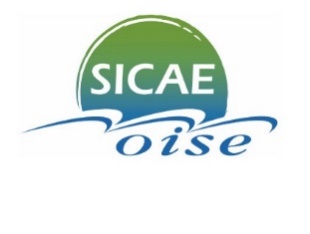 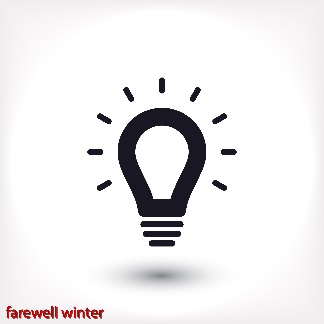 *Les prix TTC comprennent la TVA (5,5% sur l’abonnement et 20% sur les consommations), la CSPE (Contribution au Service Public de l’Electricité) pour un montant de 010 c€/kWh HT, la CTA (Contribution Tarifaire d'Acheminement au 01/08/2020) et la Taxe sur la Consommation Finale d'Electricité (TCFE : sur consommations constatées) de 0.6630 c€/kWh HT. Pour toute information complémentaire sur le taux de taxe appliqué, contactez votre Chargé de clientèle au 03.25.70.96.00 du lundi au vendredi de 8h00 à 12h00 et de 14h00 à 17h00.Des frais de mise en service vous seront facturés conformément au barème en vigueur : 14.19 TTC au 01/08/2020. Les tarifs des principaux services et petites interventions sont consultables sur www.sicae-precy.fr - page "Particuliers" - rubrique "Tarifs et souscription"« L’énergie est notre avenir, économisons-la »www.sicae-precy.frSICAE-PRECY – RCS Troyes 780 323 655 - Siège Social – 28 rue Hautefeuille –10220 PINEY Option EJPAbonnement annuel 
en € HT et TTC*Prix de l'énergie
heures normales 
(c€/kWh) HT et TTC*Prix de l'énergie
Heures pointe mobile 
(c€/kWh) HT et TTC*Option EJPAbonnement annuel 
en € HT et TTC*Prix de l'énergie
heures normales 
(c€/kWh) HT et TTC*Prix de l'énergie
Heures pointe mobile 
(c€/kWh) HT et TTC*9 kVA137.64 HT9.93 HT77.72 HT9 kVA170.39 TTC15.81 TTC97.16 TTC12 kVA162.96 HT9.93 HT77.72HT12 kVA203.02 TTC15.81 TTC97.16 TTC15 kVA188.52 HT9.93 HT77.72HT15 kVA235.90 TTC15.81 TTC97.16 TTC18 kVA213.60 HT9.93 HT77.72HT18 kVA268.27 TTC15.81 TTC97.16 TTC36 kVA370.20 HT9.93 HT77.72 HT36 kVA468.96 TTC15.81 TTC97.16 TTC